На состоявшейся 29 сентября 2023 года коллегии Саха(Якутия)стата обсуждались вопросы картирования процесса по привлечению кадров      и ведения и улучшения  официального сайта29 сентября 2023 г. прошла коллегия Саха(Якутия)стата. В соответствии с повесткой на заседании было рассмотрено 3 вопроса: «Картирование процесса по привлечению кадров  в  Саха(Якутия)стат», «Официальный сайт Саха(Якутия)стата: ведение и улучшение, как стать ближе пользователям», «О мерах по подготовке административного здания Саха(Якутия)стата в осенне-зимний период на                 2023-2024 гг.».В ходе обсуждения первого вопроса речь шла о работе в течение 2022 года            и 9 месяцев 2023 года команды, созданной по процессу привлечения кадров                            в Саха(Якутия)стат. В целях выявления основных проблем и пожеланий проведено анкетирование среди молодых сотрудников, а также среди начальников отделов и их заместителей. Сформирована СМАРТ-цель по популяризации статистики, которая предполагала встречи со студентами Северо-Восточного федерального университета.  В результате весной этого года были проведены три встречи со студентами. Разработан курс обучающих видеоуроков, с помощью которого новый сотрудник сможет овладеть необходимыми программными продуктами. Результаты проведенной работы по процессу привлечения кадров: в течение     2023 года приняты на работу в Саха(Якутия)стат 10 выпускников, в том числе 8 из СВФУ, 4 – из Института математики и информатики. Практику прошли 8 студентов СВФУ, из них 3 - из Института математики и информатики. При обсуждении вопроса «Официальный сайт Саха(Якутия)стата: ведение             и улучшение, как стать ближе пользователям» рассмотрена работа, которая проводилась по двум направлениям: информационное наполнение сайта и структура сайта. Озвучены основные принципы, определенные Стратегией развития Росстата и системы государственной статистики в России до 2024 года в части того, как стать ближе                 к пользователям: «Доступность. Официальный сайт Саха(Якутия)стата - это обще-доступный информационный ресурс. Понятность и прозрачность статистической методологии. Актуальность и своевременность статистической информации. Доверие. Эффективность». Проблемы, которые имеют место: отсутствие простого и быстрого доступа к информации и отсутствие обратной связи с пользователями. Намечен комплекс мероприятий по решению данных вопросов.Также до участников мероприятия была доведена информация «О мерах               по подготовке административного здания Саха(Якутия)стата в осенне-зимний период      на 2023-2024 гг.».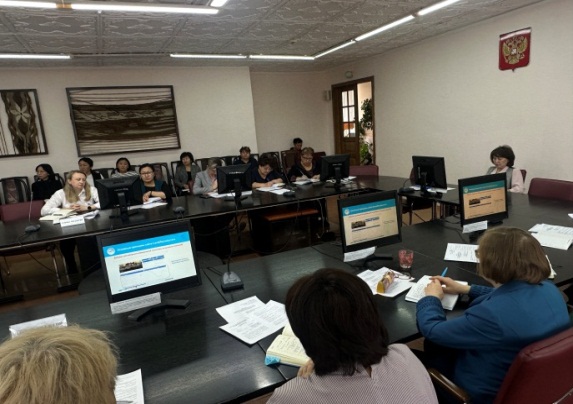 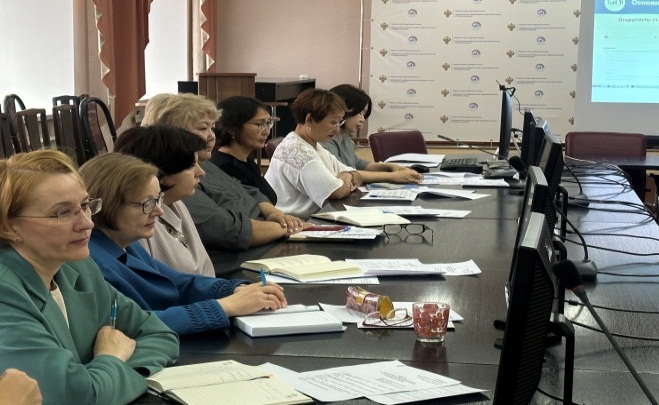 